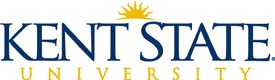 NON-KSU PERSONNEL (NP) DATA FORM(Information for access to KSU Applications and Communications)Signature									DateFor NP Personnel or Volunteers send for to Human Resources Records hr-records@kent.eduFor NP Faculty or Visiting Scholars send form to academic_personnel@kent.eduRevised 3/7/19PERSONAL INFORMATION (please print)PERSONAL INFORMATION (please print)PERSONAL INFORMATION (please print)PERSONAL INFORMATION (please print)PERSONAL INFORMATION (please print)PERSONAL INFORMATION (please print)PERSONAL INFORMATION (please print)PERSONAL INFORMATION (please print)PERSONAL INFORMATION (please print)PERSONAL INFORMATION (please print)PERSONAL INFORMATION (please print)PERSONAL INFORMATION (please print)PERSONAL INFORMATION (please print)PERSONAL INFORMATION (please print)PERSONAL INFORMATION (please print)PERSONAL INFORMATION (please print)PERSONAL INFORMATION (please print)PERSONAL INFORMATION (please print)PERSONAL INFORMATION (please print)PERSONAL INFORMATION (please print)PERSONAL INFORMATION (please print)PERSONAL INFORMATION (please print)First NameFirst NameFirst NameFirst NameFirst NameFirst NameMiddle NameMiddle NameMiddle NameMiddle NameLast NameLast NameLast NameLast NameLast NameLast NameLast NameLast NameLast NameLast NameLast NameSuffixAddressAddressAddressAddressAddressAddressCityCityCityCityCityCityCountyCountyCountyCountyCountyCountyCountyStateStateZipSSNSSNBirthday (month/day/year)Birthday (month/day/year)Birthday (month/day/year)Birthday (month/day/year)Birthday (month/day/year)Non-KSU eMail AddressNon-KSU eMail AddressNon-KSU eMail AddressNon-KSU eMail AddressNon-KSU eMail AddressNon-KSU eMail AddressNon-KSU eMail AddressNon-KSU eMail AddressNon-KSU eMail AddressPhone NumberPhone NumberPhone NumberPhone NumberPhone NumberPhone NumberGender              Female              Male              OtherEthnicity                  Asian                                                        Multi-Racial                                                       White/Caucasian                 Black/African American                       Native American/Alaska Native                     Other                 Hispanic or Latino                                 Native Hawaiian/Pacific islander                   I do not wish to discloseEthnicity                  Asian                                                        Multi-Racial                                                       White/Caucasian                 Black/African American                       Native American/Alaska Native                     Other                 Hispanic or Latino                                 Native Hawaiian/Pacific islander                   I do not wish to discloseEthnicity                  Asian                                                        Multi-Racial                                                       White/Caucasian                 Black/African American                       Native American/Alaska Native                     Other                 Hispanic or Latino                                 Native Hawaiian/Pacific islander                   I do not wish to discloseEthnicity                  Asian                                                        Multi-Racial                                                       White/Caucasian                 Black/African American                       Native American/Alaska Native                     Other                 Hispanic or Latino                                 Native Hawaiian/Pacific islander                   I do not wish to discloseEthnicity                  Asian                                                        Multi-Racial                                                       White/Caucasian                 Black/African American                       Native American/Alaska Native                     Other                 Hispanic or Latino                                 Native Hawaiian/Pacific islander                   I do not wish to discloseEthnicity                  Asian                                                        Multi-Racial                                                       White/Caucasian                 Black/African American                       Native American/Alaska Native                     Other                 Hispanic or Latino                                 Native Hawaiian/Pacific islander                   I do not wish to discloseEthnicity                  Asian                                                        Multi-Racial                                                       White/Caucasian                 Black/African American                       Native American/Alaska Native                     Other                 Hispanic or Latino                                 Native Hawaiian/Pacific islander                   I do not wish to discloseEthnicity                  Asian                                                        Multi-Racial                                                       White/Caucasian                 Black/African American                       Native American/Alaska Native                     Other                 Hispanic or Latino                                 Native Hawaiian/Pacific islander                   I do not wish to discloseEthnicity                  Asian                                                        Multi-Racial                                                       White/Caucasian                 Black/African American                       Native American/Alaska Native                     Other                 Hispanic or Latino                                 Native Hawaiian/Pacific islander                   I do not wish to discloseEthnicity                  Asian                                                        Multi-Racial                                                       White/Caucasian                 Black/African American                       Native American/Alaska Native                     Other                 Hispanic or Latino                                 Native Hawaiian/Pacific islander                   I do not wish to discloseEthnicity                  Asian                                                        Multi-Racial                                                       White/Caucasian                 Black/African American                       Native American/Alaska Native                     Other                 Hispanic or Latino                                 Native Hawaiian/Pacific islander                   I do not wish to discloseEthnicity                  Asian                                                        Multi-Racial                                                       White/Caucasian                 Black/African American                       Native American/Alaska Native                     Other                 Hispanic or Latino                                 Native Hawaiian/Pacific islander                   I do not wish to discloseEthnicity                  Asian                                                        Multi-Racial                                                       White/Caucasian                 Black/African American                       Native American/Alaska Native                     Other                 Hispanic or Latino                                 Native Hawaiian/Pacific islander                   I do not wish to discloseEthnicity                  Asian                                                        Multi-Racial                                                       White/Caucasian                 Black/African American                       Native American/Alaska Native                     Other                 Hispanic or Latino                                 Native Hawaiian/Pacific islander                   I do not wish to discloseEthnicity                  Asian                                                        Multi-Racial                                                       White/Caucasian                 Black/African American                       Native American/Alaska Native                     Other                 Hispanic or Latino                                 Native Hawaiian/Pacific islander                   I do not wish to discloseEthnicity                  Asian                                                        Multi-Racial                                                       White/Caucasian                 Black/African American                       Native American/Alaska Native                     Other                 Hispanic or Latino                                 Native Hawaiian/Pacific islander                   I do not wish to discloseEthnicity                  Asian                                                        Multi-Racial                                                       White/Caucasian                 Black/African American                       Native American/Alaska Native                     Other                 Hispanic or Latino                                 Native Hawaiian/Pacific islander                   I do not wish to discloseEthnicity                  Asian                                                        Multi-Racial                                                       White/Caucasian                 Black/African American                       Native American/Alaska Native                     Other                 Hispanic or Latino                                 Native Hawaiian/Pacific islander                   I do not wish to discloseEthnicity                  Asian                                                        Multi-Racial                                                       White/Caucasian                 Black/African American                       Native American/Alaska Native                     Other                 Hispanic or Latino                                 Native Hawaiian/Pacific islander                   I do not wish to discloseEthnicity                  Asian                                                        Multi-Racial                                                       White/Caucasian                 Black/African American                       Native American/Alaska Native                     Other                 Hispanic or Latino                                 Native Hawaiian/Pacific islander                   I do not wish to discloseEthnicity                  Asian                                                        Multi-Racial                                                       White/Caucasian                 Black/African American                       Native American/Alaska Native                     Other                 Hispanic or Latino                                 Native Hawaiian/Pacific islander                   I do not wish to discloseEMERGENCY CONTACT INFORMATION (please print)EMERGENCY CONTACT INFORMATION (please print)EMERGENCY CONTACT INFORMATION (please print)EMERGENCY CONTACT INFORMATION (please print)EMERGENCY CONTACT INFORMATION (please print)EMERGENCY CONTACT INFORMATION (please print)EMERGENCY CONTACT INFORMATION (please print)EMERGENCY CONTACT INFORMATION (please print)EMERGENCY CONTACT INFORMATION (please print)EMERGENCY CONTACT INFORMATION (please print)EMERGENCY CONTACT INFORMATION (please print)EMERGENCY CONTACT INFORMATION (please print)EMERGENCY CONTACT INFORMATION (please print)EMERGENCY CONTACT INFORMATION (please print)EMERGENCY CONTACT INFORMATION (please print)EMERGENCY CONTACT INFORMATION (please print)EMERGENCY CONTACT INFORMATION (please print)EMERGENCY CONTACT INFORMATION (please print)EMERGENCY CONTACT INFORMATION (please print)EMERGENCY CONTACT INFORMATION (please print)EMERGENCY CONTACT INFORMATION (please print)EMERGENCY CONTACT INFORMATION (please print)First NameFirst NameFirst NameLast NameLast NameLast NameLast NameLast NameLast NameLast NameLast NameLast NameLast NameLast NameLast NameLast NameLast NameRelationshipRelationshipRelationshipRelationshipRelationshipAddressAddressAddressAddressAddressAddressCityCityCityCityCityCityCityCityCityStateStateStateStateStateZipZipPhone NumberPhone NumberPhone NumberPhone NumberPhone NumberPhone NumberPhone NumberPhone NumberPhone NumberAlternate Phone NumberAlternate Phone NumberAlternate Phone NumberAlternate Phone NumberAlternate Phone NumberAlternate Phone NumberAlternate Phone NumberAlternate Phone NumberAlternate Phone NumberAlternate Phone NumberAlternate Phone NumberAlternate Phone NumberAlternate Phone NumberCAMPUS INFORMATION (please print)CAMPUS INFORMATION (please print)CAMPUS INFORMATION (please print)CAMPUS INFORMATION (please print)CAMPUS INFORMATION (please print)CAMPUS INFORMATION (please print)CAMPUS INFORMATION (please print)CAMPUS INFORMATION (please print)CAMPUS INFORMATION (please print)CAMPUS INFORMATION (please print)CAMPUS INFORMATION (please print)CAMPUS INFORMATION (please print)CAMPUS INFORMATION (please print)CAMPUS INFORMATION (please print)CAMPUS INFORMATION (please print)CAMPUS INFORMATION (please print)CAMPUS INFORMATION (please print)CAMPUS INFORMATION (please print)CAMPUS INFORMATION (please print)CAMPUS INFORMATION (please print)CAMPUS INFORMATION (please print)CAMPUS INFORMATION (please print)DepartmentDepartmentDepartmentDepartmentDepartmentKSU Supervisor NameKSU Supervisor NameKSU Supervisor NameKSU Supervisor NameKSU Supervisor NameKSU Supervisor NameKSU Supervisor NameKSU Supervisor NameEmployer/AgencyEmployer/AgencyEmployer/AgencyEmployer/AgencyEmployer/AgencyEmployer/AgencyEmployer/AgencyEmployer/AgencyEmployer/AgencyWork Location (Building)Work Location (Building)Work Location (Building)Work Location (Building)Room NumberRoom NumberRoom NumberRoom NumberRoom NumberRoom NumberRoom NumberKSU Index Number & Org CodeKSU Index Number & Org CodeKSU Index Number & Org CodeKSU Index Number & Org CodeKSU Index Number & Org CodeKSU Index Number & Org CodeKSU Index Number & Org CodeKSU Index Number & Org CodeKSU Index Number & Org CodeKSU Index Number & Org CodeKSU Index Number & Org CodeCampus Phone NumberCampus Phone NumberWorking TitleWorking TitleWorking TitleWorking TitleWorking TitleWorking TitleWorking TitleWorking TitleWorking TitleWorking TitleWorking TitleWorking TitleKSU email AddressKSU email AddressKSU email AddressKSU email AddressKSU email AddressKSU email AddressKSU email AddressKSU email AddressBrief Description of DutiesBrief Description of DutiesBrief Description of DutiesBrief Description of DutiesBrief Description of DutiesBrief Description of DutiesBrief Description of DutiesBrief Description of DutiesAssignment Begin DateAssignment Begin DateAssignment Begin DateAssignment Begin DateAssignment Begin DateAssignment Begin DateAssignment Begin DateAssignment Begin DateAssignment Begin DateAssignment Begin DateAssignment End DateAssignment End DateAssignment End DateAssignment End DateNeeds/Access to (check all that apply)              Kent State ID                        Flash Card                   Empower Approver              Kent State email                  Banner Access           Flashline Leave Approver                                                                                    Needs/Access to (check all that apply)              Kent State ID                        Flash Card                   Empower Approver              Kent State email                  Banner Access           Flashline Leave Approver                                                                                    Needs/Access to (check all that apply)              Kent State ID                        Flash Card                   Empower Approver              Kent State email                  Banner Access           Flashline Leave Approver                                                                                    Needs/Access to (check all that apply)              Kent State ID                        Flash Card                   Empower Approver              Kent State email                  Banner Access           Flashline Leave Approver                                                                                    Needs/Access to (check all that apply)              Kent State ID                        Flash Card                   Empower Approver              Kent State email                  Banner Access           Flashline Leave Approver                                                                                    Needs/Access to (check all that apply)              Kent State ID                        Flash Card                   Empower Approver              Kent State email                  Banner Access           Flashline Leave Approver                                                                                    Needs/Access to (check all that apply)              Kent State ID                        Flash Card                   Empower Approver              Kent State email                  Banner Access           Flashline Leave Approver                                                                                    Needs/Access to (check all that apply)              Kent State ID                        Flash Card                   Empower Approver              Kent State email                  Banner Access           Flashline Leave Approver                                                                                    Needs/Access to (check all that apply)              Kent State ID                        Flash Card                   Empower Approver              Kent State email                  Banner Access           Flashline Leave Approver                                                                                    Needs/Access to (check all that apply)              Kent State ID                        Flash Card                   Empower Approver              Kent State email                  Banner Access           Flashline Leave Approver                                                                                    Needs/Access to (check all that apply)              Kent State ID                        Flash Card                   Empower Approver              Kent State email                  Banner Access           Flashline Leave Approver                                                                                    Needs/Access to (check all that apply)              Kent State ID                        Flash Card                   Empower Approver              Kent State email                  Banner Access           Flashline Leave Approver                                                                                     Appointment Type                   Non-Paid Personnel               Visiting Scholar             Non-Paid Faculty                    Volunteer           Appointment Type                   Non-Paid Personnel               Visiting Scholar             Non-Paid Faculty                    Volunteer           Appointment Type                   Non-Paid Personnel               Visiting Scholar             Non-Paid Faculty                    Volunteer           Appointment Type                   Non-Paid Personnel               Visiting Scholar             Non-Paid Faculty                    Volunteer           Appointment Type                   Non-Paid Personnel               Visiting Scholar             Non-Paid Faculty                    Volunteer           Appointment Type                   Non-Paid Personnel               Visiting Scholar             Non-Paid Faculty                    Volunteer           Appointment Type                   Non-Paid Personnel               Visiting Scholar             Non-Paid Faculty                    Volunteer           Appointment Type                   Non-Paid Personnel               Visiting Scholar             Non-Paid Faculty                    Volunteer           Appointment Type                   Non-Paid Personnel               Visiting Scholar             Non-Paid Faculty                    Volunteer           Appointment Type                   Non-Paid Personnel               Visiting Scholar             Non-Paid Faculty                    Volunteer          Manager Level (select one)             No supervision of employees (Level 0)                     Directs the strategy and implementation of one or more functions; has budget responsibility (Level 7)                                           Supervises Student Employees only (Level 5)         Directly reports to executive level with either major management responsibility within the unit             Supervisory responsibility within a department,                  or university-wide responsibility and reporting (Level 8)                 but does not have responsibility for the whole                 department (Level 6)Manager Level (select one)             No supervision of employees (Level 0)                     Directs the strategy and implementation of one or more functions; has budget responsibility (Level 7)                                           Supervises Student Employees only (Level 5)         Directly reports to executive level with either major management responsibility within the unit             Supervisory responsibility within a department,                  or university-wide responsibility and reporting (Level 8)                 but does not have responsibility for the whole                 department (Level 6)Manager Level (select one)             No supervision of employees (Level 0)                     Directs the strategy and implementation of one or more functions; has budget responsibility (Level 7)                                           Supervises Student Employees only (Level 5)         Directly reports to executive level with either major management responsibility within the unit             Supervisory responsibility within a department,                  or university-wide responsibility and reporting (Level 8)                 but does not have responsibility for the whole                 department (Level 6)Manager Level (select one)             No supervision of employees (Level 0)                     Directs the strategy and implementation of one or more functions; has budget responsibility (Level 7)                                           Supervises Student Employees only (Level 5)         Directly reports to executive level with either major management responsibility within the unit             Supervisory responsibility within a department,                  or university-wide responsibility and reporting (Level 8)                 but does not have responsibility for the whole                 department (Level 6)Manager Level (select one)             No supervision of employees (Level 0)                     Directs the strategy and implementation of one or more functions; has budget responsibility (Level 7)                                           Supervises Student Employees only (Level 5)         Directly reports to executive level with either major management responsibility within the unit             Supervisory responsibility within a department,                  or university-wide responsibility and reporting (Level 8)                 but does not have responsibility for the whole                 department (Level 6)Manager Level (select one)             No supervision of employees (Level 0)                     Directs the strategy and implementation of one or more functions; has budget responsibility (Level 7)                                           Supervises Student Employees only (Level 5)         Directly reports to executive level with either major management responsibility within the unit             Supervisory responsibility within a department,                  or university-wide responsibility and reporting (Level 8)                 but does not have responsibility for the whole                 department (Level 6)Manager Level (select one)             No supervision of employees (Level 0)                     Directs the strategy and implementation of one or more functions; has budget responsibility (Level 7)                                           Supervises Student Employees only (Level 5)         Directly reports to executive level with either major management responsibility within the unit             Supervisory responsibility within a department,                  or university-wide responsibility and reporting (Level 8)                 but does not have responsibility for the whole                 department (Level 6)Manager Level (select one)             No supervision of employees (Level 0)                     Directs the strategy and implementation of one or more functions; has budget responsibility (Level 7)                                           Supervises Student Employees only (Level 5)         Directly reports to executive level with either major management responsibility within the unit             Supervisory responsibility within a department,                  or university-wide responsibility and reporting (Level 8)                 but does not have responsibility for the whole                 department (Level 6)Manager Level (select one)             No supervision of employees (Level 0)                     Directs the strategy and implementation of one or more functions; has budget responsibility (Level 7)                                           Supervises Student Employees only (Level 5)         Directly reports to executive level with either major management responsibility within the unit             Supervisory responsibility within a department,                  or university-wide responsibility and reporting (Level 8)                 but does not have responsibility for the whole                 department (Level 6)Manager Level (select one)             No supervision of employees (Level 0)                     Directs the strategy and implementation of one or more functions; has budget responsibility (Level 7)                                           Supervises Student Employees only (Level 5)         Directly reports to executive level with either major management responsibility within the unit             Supervisory responsibility within a department,                  or university-wide responsibility and reporting (Level 8)                 but does not have responsibility for the whole                 department (Level 6)Manager Level (select one)             No supervision of employees (Level 0)                     Directs the strategy and implementation of one or more functions; has budget responsibility (Level 7)                                           Supervises Student Employees only (Level 5)         Directly reports to executive level with either major management responsibility within the unit             Supervisory responsibility within a department,                  or university-wide responsibility and reporting (Level 8)                 but does not have responsibility for the whole                 department (Level 6)Manager Level (select one)             No supervision of employees (Level 0)                     Directs the strategy and implementation of one or more functions; has budget responsibility (Level 7)                                           Supervises Student Employees only (Level 5)         Directly reports to executive level with either major management responsibility within the unit             Supervisory responsibility within a department,                  or university-wide responsibility and reporting (Level 8)                 but does not have responsibility for the whole                 department (Level 6)Manager Level (select one)             No supervision of employees (Level 0)                     Directs the strategy and implementation of one or more functions; has budget responsibility (Level 7)                                           Supervises Student Employees only (Level 5)         Directly reports to executive level with either major management responsibility within the unit             Supervisory responsibility within a department,                  or university-wide responsibility and reporting (Level 8)                 but does not have responsibility for the whole                 department (Level 6)Manager Level (select one)             No supervision of employees (Level 0)                     Directs the strategy and implementation of one or more functions; has budget responsibility (Level 7)                                           Supervises Student Employees only (Level 5)         Directly reports to executive level with either major management responsibility within the unit             Supervisory responsibility within a department,                  or university-wide responsibility and reporting (Level 8)                 but does not have responsibility for the whole                 department (Level 6)Manager Level (select one)             No supervision of employees (Level 0)                     Directs the strategy and implementation of one or more functions; has budget responsibility (Level 7)                                           Supervises Student Employees only (Level 5)         Directly reports to executive level with either major management responsibility within the unit             Supervisory responsibility within a department,                  or university-wide responsibility and reporting (Level 8)                 but does not have responsibility for the whole                 department (Level 6)Manager Level (select one)             No supervision of employees (Level 0)                     Directs the strategy and implementation of one or more functions; has budget responsibility (Level 7)                                           Supervises Student Employees only (Level 5)         Directly reports to executive level with either major management responsibility within the unit             Supervisory responsibility within a department,                  or university-wide responsibility and reporting (Level 8)                 but does not have responsibility for the whole                 department (Level 6)Manager Level (select one)             No supervision of employees (Level 0)                     Directs the strategy and implementation of one or more functions; has budget responsibility (Level 7)                                           Supervises Student Employees only (Level 5)         Directly reports to executive level with either major management responsibility within the unit             Supervisory responsibility within a department,                  or university-wide responsibility and reporting (Level 8)                 but does not have responsibility for the whole                 department (Level 6)Manager Level (select one)             No supervision of employees (Level 0)                     Directs the strategy and implementation of one or more functions; has budget responsibility (Level 7)                                           Supervises Student Employees only (Level 5)         Directly reports to executive level with either major management responsibility within the unit             Supervisory responsibility within a department,                  or university-wide responsibility and reporting (Level 8)                 but does not have responsibility for the whole                 department (Level 6)Manager Level (select one)             No supervision of employees (Level 0)                     Directs the strategy and implementation of one or more functions; has budget responsibility (Level 7)                                           Supervises Student Employees only (Level 5)         Directly reports to executive level with either major management responsibility within the unit             Supervisory responsibility within a department,                  or university-wide responsibility and reporting (Level 8)                 but does not have responsibility for the whole                 department (Level 6)Manager Level (select one)             No supervision of employees (Level 0)                     Directs the strategy and implementation of one or more functions; has budget responsibility (Level 7)                                           Supervises Student Employees only (Level 5)         Directly reports to executive level with either major management responsibility within the unit             Supervisory responsibility within a department,                  or university-wide responsibility and reporting (Level 8)                 but does not have responsibility for the whole                 department (Level 6)Manager Level (select one)             No supervision of employees (Level 0)                     Directs the strategy and implementation of one or more functions; has budget responsibility (Level 7)                                           Supervises Student Employees only (Level 5)         Directly reports to executive level with either major management responsibility within the unit             Supervisory responsibility within a department,                  or university-wide responsibility and reporting (Level 8)                 but does not have responsibility for the whole                 department (Level 6)Manager Level (select one)             No supervision of employees (Level 0)                     Directs the strategy and implementation of one or more functions; has budget responsibility (Level 7)                                           Supervises Student Employees only (Level 5)         Directly reports to executive level with either major management responsibility within the unit             Supervisory responsibility within a department,                  or university-wide responsibility and reporting (Level 8)                 but does not have responsibility for the whole                 department (Level 6)